Dokumentation im Corona-Jahr 2019/20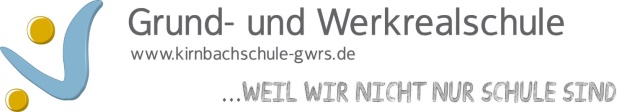 Bitte in Stichworten eintragenName der Lehrkraft: Lisa Glaser/ Lisa Adam	Datum der Dokumentation: 03.09.2020Klasse in 2019/20FachDas haben wir bereits erledigtDas musste noch  offen bleiben4bMatheAlle Grundrechenarten schriftlichSachrechnenEinheiten (Länge, Gewicht, Geld, Uhr)ZR-Erweiterung 1000000Alles in Zahlenzauber Buch bis auf ->> Wichtig wäre zu wiederholen:Zirkel (während Corona eingeführt)Wahrscheinlichkeit (nicht seit Kl. 3 nochmal wiederholt)Uhrzeit (zur Übung)Bruchrechnen fehlt